ДРУЖКІВСЬКА МІСЬКА РАДАПРОТОКОЛпленарного  засідання  двадцять другої  сесії  VII скликання №23Актова зала міської ради                                                                    1 березня  2017 рокуВсього депутатів – 36Присутніх  - 27 депутатівВідсутні – 9 депутатів			Кількість запрошених – 150  осіб            У роботі пленарного засідання двадцять другої сесії VII скликання приймають участь:  депутати обласної ради, заступники міського голови, члени виконавчого комітету, керівники управлінь міської ради, начальники відділів міської ради, керівники підприємств, установ, організацій міста, голови територіальних комітетів мікрорайонів, представники громадських організацій,  засобів масової інформації.           Пленарне засідання двадцять другої сесії VII  скликання відкриває та проводить  міський голова Гнатенко В.С.           Звучить Гімн України.           Для організаційної роботи сесії обирається секретаріат у наступному складі: Шехов І.В., Сівоплясова І.В., Руденко С.М.        - лічильна комісія у кількості 3-х чоловік:  Вірниченко С.О., Прус І.М., Головченко С.А.             Небогатікова Г.Г. пропонує внести зміни до порядку денного та включити розгляд питання про звернення до Інституту громадського  здоров'я ім. О.М. Марзєєва Національної  академії медичних наук України. Пропозиція підтримана одноголосно. Затверджується  запропонований порядок денний.     Затверджений регламент роботи пленарного засідання двадцять другої сесіїVII  скликання: доповідачам з основних питань - до 20 хвилин, з четвертого  питання –до 10 хвилин,  для відповідей на питання до доповідачів – до 10 хвилин, головам постійних комісій – до 10 хвилин, виступаючим - до 3 хвилин.  Засідання сесії провести  протягом 1,5  години  без перерви.ПОРЯДОК ДЕННИЙ:До протоколу додаються:-  перелік рішень, прийнятих на пленарному засіданні двадцять другої  сесії Дружківської міської ради  VII скликання;      -  лист присутності депутатів міської ради на пленарному засіданні двадцять другої сесії  Дружківської  міської  ради  VII скликання;порядок ведення пленарного засідання двадцять другої сесії Дружківської міської ради  VII скликання ;-    підсумки відкритого поіменного голосування (протокол лічильної комісії)Міський голова                                                                                             В.С.Гнатенко1Про виконання Програми економічного і соціального розвитку міста Дружківка на 2016 рік Доповідає Поляков О.О., заступник міського голови2Про затвердження звіту про виконання міського бюджету за 2016 рікДоповідає Трушина І.В., начальник міського фінансового управління3Про затвердження Програми відшкодування частини відсотків за кредитами, залученими на заходи з енергозбереження та підвищення енергоефективності для населення м. Дружківка на період 2017-2018 роки Доповідає Трушина І.В., начальник міського фінансового управління4Про стан надходження акцизного  податку у 2016 році та перспективи на 2017 рік Доповідає  Гвоздик Г.В., в.о. заступника начальника  ДПІ у м.Дружківці5Про затвердження Програми національно-патріотичного виховання дітей та молоді міста Дружківка на 2017-2020 роки6                                  Про надання дозволу на переведення на самостійний баланс Дружківської  загальноосвітньої школи I-II ступенів № 8 Дружківської міської ради Донецької області7Про  надання  згоди  на  передачу  з балансу  дошкільного навчального закладу ясла-садка комбінованого типу № 2 « Теремок» Дружківської  міської ради Донецької області на баланс комунального підприємства «Комсервіс» Дружківської міської ради матеріалів, отриманих від демонтажу вікон, покрівлі8Про затвердження передавального  акту Комунального закладу «Бібліотека смт.Олексієво-Дружківка» Дружківської міської ради (код ЄДРПОУ 35270185)9Про затвердження передавального  акту Комунального закладу «Бібліотека смт. Райське» Дружківської міської ради (код ЄДРПОУ 35626484)Доповідає Кулик Т.І., голова  постійної комісії міської ради з питань освіти, культури, спорту та  молоді10   Про надання пільг інвалідам по зору І та ІІ груп та дітям-інвалідам по зору  до 18 роківДоповідає Небогатікова Г.Г., заступник голови постійної комісії міської ради з питань охорони здоров’я, соціального захисту населення та екології11       Про внесення змін до  Програми  економічного і  соціального розвитку міста Дружківка   на   2017  рік, затвердженої рішенням міської ради від 23.12.2016 № 7/19-112Про внесення змін до рішення  міської ради від 23.12.2016 № 7/19-2 «Про міськийбюджет на 2017 рік»13Про надання грошової  допомоги  14Про внесення змін до  Програми розвитку  малого  і  середнього підприємництва  у м. Дружківка  на 2017 - 2018 роки,  затвердженої    рішенням   Дружківської міської ради від 25.01.2017 № 7/20-215Про внесення змін до рішення міської ради від 16.10.2013 № 6/37-3 «Про затвердження міської Програми «Забезпечення житлом дітей-сиріт, дітей, позбавлених батьківського піклування, та осіб з їх числа на 2013 -2017 роки»  16Про внесення змін до Програми розвитку земельних відносин і охорони земель у м. Дружківка на 2016-2020 роки», затвердженої рішенням Дружківської міської ради від 23.12.2015 №7/3-3 17Про внесення змін  до рішення  міської ради від 30.11.2011 №6/13-318Про затвердження складу комісії з розподілу та контролю за використанням коштів міського цільового фонду забезпечення життєдіяльності міста ДружківкаДоповідає Підопригора В.О.,  голова  постійної комісії міської ради з питань планування бюджету та фінансів19Про створення Форуму  місцевого розвитку  міста ДружківкиДоповідає Руденко С.М.,  голова  постійної комісії міської ради з питань  економічної, інвестиційної політики та підприємництва20Про внесення змін до рішення Дружківської міської ради від 23.12.2016 № 7/19-621Про внесення змін до рішення Дружківської міської ради від 27.11.2013 № 6/39-7 22Про внесення змін до рішення Дружківської міської ради від 01.06.2016 № 7/9-11 «Про затвердження переліку адміністративних послуг, які надаються  через Центр надання адміністративних послуг м.Дружківка23Про  нагородження  знаками відмінності Дружківської міської ради      24Про внесення змін до рішення міської ради від 30.11.2016 № 7/17-10 «Про зміну найменування та затвердження Положення про Східний центр комплексної реабілітації для осіб з інвалідністю Дружківської міської ради у новій редакції»25Про затвердження Статуту комунального закладу «Дружківська міська центральна бібліотека ім.Лесі Українки»  у  новій редакції26Про затвердження положення про реєстраційний відділ виконавчого  комітету Дружківської міської ради 27Про затвердження  Положення про  консультації з громадськістю в м.Дружківка    Доповідає Григоренко В.Б., голова постійної комісії міської ради з питань депутатської діяльності , законності та правопорядку28Про визначення органу приватизації державного житлового фонду м. Дружківка29Про надання згоди на прийняття до комунальної власності м. Дружківка водопровідних мереж30Про надання згоди на передачу з балансу Управління житлового та комунальногогосподарства Дружківської міської ради на баланс комунального підприємства «Комсервіс» Дружківської міської ради  квартир та ліфтів31Про надання згоди Управлінню житлового та комунального господарства Дружківської міської ради на передачу на баланс Торецького виробничого управління водопровідно – каналізаційного господарства комунального підприємства «Компанія «Вода Донбасу» товарно – матеріальних цінностей32Про надання згоди комунальному підприємству «Управління капітального будівництва» Дружківської міської ради на передачу на баланс відділу освіти Дружківської міської ради прийнятих до експлуатації об’єктів будівництва33Про надання згоди на передачу з балансу Виконавчого комітету Дружківської міської ради на баланс Управління соціального захисту  населення Дружківської міської ради будівлі Центру надання адміністративних послуг 34Про надання згоди комунальному лікувальному закладу «Центральна міська клінічна лікарня  м. Дружківка» на передачу на баланс комунального підприємства «Дружківський міський парк культури та відпочинку» Дружківської міської ради дров35Про надання дозволу  на складання технічних документацій із землеустрою щодо  інвентаризації земель житлової та громадської забудови комунальної власності Дружківської міської ради для будівництва і обслуговування жилого будинку, господарських будівель і споруд (присадибна ділянка) громадянам36Про надання дозволу на розроблення проекту землеустрою щодо відведення земельної ділянки у приватну власність шляхом безоплатної передачі для будівництва і обслуговування жилого будинку, господарських будівель і споруд (присадибна ділянка) громадянам          37Про вилучення з постійного користування відділу освіти Дружківської міської ради земельної ділянки для дошкільної освіти (дитячий дошкільний заклад)  за адресою: м. Дружківка, вул. Леваневського, буд. 1В38Про надання дозволу дошкільному навчальному закладу ясла-садок комбінованого типу №2 «Теремок» Дружківської міської ради Донецької області на розроблення проекту землеустрою щодо відведення земельної ділянки у постійне користування39Про поновлення договору оренди землі від 25.01.2007, зареєстрованого  22.02.2007 за  №040717200005, укладеного з приватним підприємцем Вахтіним Сергієм Віталійовичем для обслуговування торгівельних модульних павільйонів за адресою: м. Дружківка, вул.Соборна (район прохідних ДМЗ)40Про поновлення договору оренди землі від 15.01.2007, зареєстрованого 31.01.2007 за №040717200004, укладеного з приватним підприємством «Контракт» для розміщення виробничої бази за адресою: м. Дружківка, проспект О. Тихого, (вул. Московська)41    Про вилучення із тимчасового користування (оренда) громадянки Медведок Марини    Володимирівни. і передачу громадянкам Шваб Ірині Вячеславівні та Шверовій Світлані    Вячеславівні у оренду земельної ділянки для роздрібної торгівлі та комерційних послуг (для  обслуговування магазину) за адресою: м. Дружківка, вул. Шевченка, буд. 53    Доповідає  Мелікбегян А.Н.,  голова постійної комісії міської ради з питань земельних    відносин,  житлово-комунального господарства та будівництва     42    Різне. Презентація питомнику декоративних рослин «Зелене місто»1СЛУХАЛИ:Про виконання Програми економічного і соціального розвитку міста Дружківка на 2016 рік Доповідач:Поляков О.О., заступник міського головиВИРІШИЛИ:Підсумки голосування: за – 28, проти-немає , утрим.-немає.Рішення № 7/22-1 прийнято  (додається).2СЛУХАЛИ:Про затвердження звіту про виконання міського бюджету за 2016 рікДоповідач:Трушина І.В., начальник міського фінансового управлінняВИРІШИЛИ:Підсумки голосування: за – 27, проти-немає , утрим.- немаєНе голосували: 1Рішення № 7/22-2  прийнято (додається).3СЛУХАЛИ: Про затвердження Програми відшкодування частини відсотків за кредитами, залученими на заходи з енергозбереження та підвищення енергоефективності для населення м. Дружківка на період 2017-2018 рокиДоповідач:Трушина І.В., начальник міського фінансового управлінняВИРІШИЛИ:Підсумки голосування: за – 25, проти-немає , утрим.- 2.Не голосували: 1Рішення № 7/22-3 прийнято  (додається).4СЛУХАЛИ: Про стан надходження акцизного  податку у 2016 році та перспективи на 2017 рік Доповідач:   Гвоздик Г.В., в.о. заступника начальника  ДПІ у м.ДружківціВИРІШИЛИ:Підсумки голосування: за – 27, проти-немає , утрим.- 1. Рішення № 7/22 -4 прийнято  (додається).5СЛУХАЛИ: Про затвердження Програми національно-патріотичного виховання дітей та молоді міста Дружківка на 2017-2020 рокиДоповідач:   Кулик Т.І., голова  постійної комісії міської ради з питань освіти,    культури,   спорту та  молодіВИРІШИЛИ:Підсумки голосування: за – 26, проти-немає , утрим.- 1.Не голосували: 1Рішення № 7/22 - 5 прийнято  (додається).6СЛУХАЛИ: Про надання дозволу на переведення на самостійний баланс Дружківської  загальноосвітньої школи I-II ступенів № 8 Дружківської міської ради Донецької областіДоповідач:   Кулик Т.І., голова  постійної комісії міської ради з питань освіти,    культури,   спорту та  молодіВИРІШИЛИ:Підсумки голосування: за – 28, проти-немає , утрим.- немає.Рішення № 7/22- 6 прийнято  (додається).7СЛУХАЛИ: Про  надання  згоди  на  передачу  з балансу  дошкільного навчального закладу ясла-садка комбінованого типу № 2 « Теремок» Дружківської  міської ради Донецької області на баланс комунального підприємства «Комсервіс» Дружківської міської ради матеріалів, отриманих від демонтажу вікон, покрівліДоповідач:   Кулик Т.І., голова  постійної комісії міської ради з питань освіти,   культури,   спорту та  молодіВИРІШИЛИ:Підсумки голосування: за –28, проти-немає , утрим.- немаєРішення № 7/22-7 прийнято  (додається).8СЛУХАЛИ:     Про затвердження передавального  акту Комунального закладу «Бібліотека смт.Олексієво-Дружківка» Дружківської міської ради (код ЄДРПОУ 35270185)Доповідач:   Кулик Т.І., голова  постійної комісії міської ради з питань освіти,   культури,спорту та  молодіВИРІШИЛИ:Підсумки голосування: за – 28, проти-немає , утрим.-немає.Рішення № 7/22- 8 прийнято  (додається).9СЛУХАЛИ: Про затвердження передавального  акту Комунального закладу «Бібліотека смт. Райське» Дружківської міської ради (код ЄДРПОУ 35626484)Доповідач:   Кулик Т.І., голова  постійної комісії міської ради з питань освіти,   культури, спорту та  молодіВИРІШИЛИ:Підсумки голосування : за – 27, проти-немає , утрим.-немає.  Не голосували: 1Рішення № 7/22- 9 прийнято  (додається).10СЛУХАЛИ:    Про надання пільг інвалідам по зору І та ІІ груп та дітям-інвалідам по   зору   до 18 років Доповідач:Небогатікова Г.Г., заступник голови постійної комісії міської ради з питань охорони здоров’я, соціального захисту населення та екологіїВИРІШИЛИ:Підсумки голосування: за – 28, проти-немає , утрим.-немає.Рішення № 7/22-10 прийнято  (додається).11СЛУХАЛИ:    Про внесення змін до  Програми  економічного і  соціального   розвитку міста   Дружківка на    2017  рік, затвердженої рішенням    міської ради від 23.12.2016   № 7/19-1Доповідач:Коротун С.Я., заступник голови  постійної комісії міської ради з питань планування бюджету та фінансівВИРІШИЛИ:Підсумки голосування: за – 28, проти-немає , утрим.-немає.Рішення № 7/22-11 прийнято  (додається).12СЛУХАЛИ: Про внесення змін до рішення  міської ради від 23.12.2016 № 7/19-2 «Про міський бюджет на 2017 рік»Доповідач:Коротун С.Я., заступник голови  постійної комісії міської ради з питань планування бюджету та фінансівВИРІШИЛИ:Підсумки голосування: за –28, проти-немає , утрим.-немає.Рішення № 7/22-12 прийнято  (додається).13СЛУХАЛИ: Про надання грошової  допомоги  Доповідач:Коротун С.Я., заступник голови  постійної комісії міської ради з питань планування бюджету та фінансівВИРІШИЛИ:Підсумки голосування: за – 28,  проти-немає , утрим.- немає.Рішення № 7/22-13 прийнято  (додається).14СЛУХАЛИ: Про внесення змін до  Програми розвитку  малого  і  середнього підприємництва  у м. Дружківка  на 2017 - 2018 роки,  затвердженої    рішенням   Дружківської міської ради від 25.01.2017 № 7/20-2Доповідач:Коротун С.Я., заступник голови  постійної комісії міської ради з питань планування бюджету та фінансівВИРІШИЛИ:Підсумки голосування: за – 28, проти-немає , утрим.-немає, Рішення  № 7/22- 14  прийнято  (додається).15СЛУХАЛИ: Про внесення змін до рішення міської ради від 16.10.2013 № 6/37-3 «Про затвердження міської Програми «Забезпечення житлом дітей-сиріт, дітей, позбавлених батьківського піклування, та осіб з їх числа на 2013 -2017 роки»  Доповідач:Коротун С.Я., заступник голови  постійної комісії міської ради з питань планування бюджету та фінансівВИРІШИЛИ:Підсумки голосування: за – 28, проти-немає , утрим.-немає. Рішення   № 7/22-15  прийнято  (додається).16СЛУХАЛИ: Про внесення змін до Програми розвитку земельних відносин і охорони земель у м. Дружківка на 2016-2020 роки», затвердженої рішенням Дружківської міської ради від 23.12.2015 №7/3-3 Доповідач:Коротун С.Я., заступник голови  постійної комісії міської ради з питань планування бюджету та фінансівВИРІШИЛИ:Підсумки голосування: за – 28,  проти-немає , утрим.-немає.Рішення № 7/22-16 прийнято  (додається). 17СЛУХАЛИ: Про внесення змін  до рішення  міської ради від 30.11.2011 №6/13-3Доповідач:Коротун С.Я., заступник голови  постійної комісії міської ради з питань планування бюджету та фінансівВИРІШИЛИ:Підсумки голосування: за – 28, проти-немає , утрим.- немає.Рішення № 7/22- 17 прийнято  (додається).18СЛУХАЛИ: Про затвердження складу комісії з розподілу та контролю за використанням коштів міського цільового фонду забезпечення життєдіяльності міста ДружківкаДоповідач:Коротун С.Я., заступник голови  постійної комісії міської ради з питань планування бюджету та фінансівВИРІШИЛИ:Підсумки голосування: за – 26, проти-немає , утрим.-1.Не голосували: 1Рішення № 7/22-18 прийнято  (додається).19СЛУХАЛИ: Про створення Форуму  місцевого розвитку  міста Дружківки Доповідач:Руденко С.М.,  голова  постійної комісії міської ради з питань  економічної, інвестиційної політики та підприємництваВИРІШИЛИ:Підсумки голосування: за – 28, проти-немає , утрим.- немає.Рішення № 7/22- 19 прийнято  (додається).20СЛУХАЛИ: Про внесення змін до рішення Дружківської міської ради від 23.12.2016 № 7/19-6Доповідач:Григоренко В.Б., голова постійної комісії міської ради з питаньдепутатської  діяльності , законності та правопорядкуВИРІШИЛИ:Підсумки голосування: за – 27, проти-немає , утрим.-немає.Не голосували: 1Рішення № 7/22- 20 прийнято  (додається).21СЛУХАЛИ: Про внесення змін до рішення Дружківської міської ради від 27.11.2013 № 6/39-7Доповідач:Григоренко В.Б., голова постійної комісії міської ради з питаньдепутатської  діяльності , законності та правопорядкуВИРІШИЛИ:Підсумки голосування: за – 28, проти-немає , утрим.-немає.Рішення № 7/22-21 прийнято  (додається).22СЛУХАЛИ: Про внесення змін до рішення Дружківської міської ради від 01.06.2016 № 7/9-11 «Про затвердження переліку адміністративних послуг, які надаються  через Центр надання адміністративних послуг м.ДружківкаДоповідач:Григоренко В.Б., голова постійної комісії міської ради з питаньдепутатської  діяльності , законності та правопорядкуВИРІШИЛИ:Підсумки голосування: за – 28, проти-немає , утрим.-немає.Рішення № 7/22-22 прийнято  (додається).23СЛУХАЛИ: Про  нагородження  знаками відмінності Дружківської міської ради      Доповідач:Григоренко В.Б., голова постійної комісії міської ради з питаньдепутатської  діяльності , законності та правопорядкуВИРІШИЛИ:Підсумки голосування: за – 27, проти-немає , утрим.-немає.Не голосували: 1Рішення № 7/22- 23 прийнято  (додається)24СЛУХАЛИ: Про внесення змін до рішення міської ради від 30.11.2016 № 7/17-10 «Про зміну найменування та затвердження Положення про Східний центр комплексної реабілітації для осіб з інвалідністю Дружківської міської ради у новій редакції»Доповідач:Григоренко В.Б., голова постійної комісії міської ради з питаньдепутатської  діяльності , законності та правопорядкуВИРІШИЛИ:Підсумки голосування: за – 28, проти-немає , утрим.-немає.Рішення № 7/22-24  прийнято  (додається).25СЛУХАЛИ: Про затвердження Статуту комунального закладу «Дружківська міська центральна бібліотека ім.Лесі Українки»  у  новій редакціїДоповідач:Григоренко В.Б., голова постійної комісії міської ради з питаньдепутатської  діяльності , законності та правопорядкуВИРІШИЛИ:Підсумки голосування: за – 28, проти-немає , утрим.-немає.Рішення № 7/22-25 прийнято  (додається).26СЛУХАЛИ: Про затвердження положення про реєстраційний відділ виконавчого  комітету Дружківської міської радиДоповідач:Григоренко В.Б., голова постійної комісії міської ради з питаньдепутатської  діяльності , законності та правопорядкуВИРІШИЛИ:Підсумки голосування: за – 28, проти-немає , утрим.-немає.Рішення № 7/22-26 прийнято  (додається).27СЛУХАЛИ: Про затвердження  Положення про  консультації з громадськістю в м.ДружківкаДоповідач:Григоренко В.Б., голова постійної комісії міської ради з питаньдепутатської  діяльності , законності та правопорядкуВИРІШИЛИ:Підсумки голосування: за – 27, проти-немає , утрим.-немає.Не голосували: 1Рішення № 7/22- 27 прийнято  (додається).28СЛУХАЛИ: Про визначення органу приватизації державного житлового фонду м. ДружківкаДоповідач:Мелікбегян А.Н., голова постійної комісії міської ради з питаньземельних відносин,  житлово-комунального господарства табудівництва   ВИСТУПИЛИ:Вірниченко С.О. відмовилася від голосування у зв’язку з можливимконфліктом інтересівВИРІШИЛИ:Підсумки голосування: за – 27, проти-немає , утрим.-немає.Не голосували: 1Рішення № 7/22- 28 прийнято  (додається).29СЛУХАЛИ: Про надання згоди на прийняття до комунальної власності м. Дружківка водопровідних мережДоповідач:Мелікбегян А.Н., голова постійної комісії міської ради з питаньземельних відносин,  житлово-комунального господарства табудівництва   ВИРІШИЛИ:Підсумки голосування: за – 28, проти-немає , утрим.-немає.Рішення № 7/22- 29 прийнято  (додається).30СЛУХАЛИ: Про надання згоди на передачу з балансу Управління житлового та комунального господарства Дружківської міської ради на баланс комунального підприємства «Комсервіс» Дружківської міської ради  квартир та ліфтівДоповідач:Мелікбегян А.Н., голова постійної комісії міської ради з питаньземельних відносин,  житлово-комунального господарства табудівництва   ВИРІШИЛИ:Підсумки голосування: за – 28, проти-немає , утрим.-немає.Рішення № 7/22- 30 прийнято  (додається).31СЛУХАЛИ: Про надання згоди Управлінню житлового та комунального господарства Дружківської міської ради на передачу на баланс Торецького виробничого управління водопровідно – каналізаційного господарства комунального підприємства «Компанія «Вода Донбасу» товарно – матеріальних цінностейДоповідач:Мелікбегян А.Н., голова постійної комісії міської ради з питаньземельних відносин,  житлово-комунального господарства табудівництва   ВИРІШИЛИ:Підсумки голосування: за – 28, проти-немає , утрим.-немає.Рішення № 7/22- 31 прийнято  (додається).32СЛУХАЛИ: Про надання згоди комунальному підприємству «Управління капітального будівництва» Дружківської міської ради на передачу на баланс відділу освіти Дружківської міської ради прийнятих до експлуатації об’єктів будівництваДоповідач:Мелікбегян А.Н., голова постійної комісії міської ради з питаньземельних відносин,  житлово-комунального господарства табудівництва   ВИРІШИЛИ:Підсумки голосування: за – 28, проти-немає , утрим.-немає.Рішення № 7/22- 32 прийнято  (додається).33СЛУХАЛИ: Про надання згоди на передачу з балансу Виконавчого комітету Дружківської міської ради на баланс Управління соціального захисту  населення Дружківської міської ради будівлі Центру надання адміністративних послугДоповідач:Мелікбегян А.Н., голова постійної комісії міської ради з питаньземельних відносин,  житлово-комунального господарства табудівництва   ВИСТУПИЛИ:Небогатікова Г.Г.  відмовилася від голосування у зв’язку з можливимконфліктом інтересівВИРІШИЛИ:Підсумки голосування: за – 28, проти-немає , утрим.-немає.Не голосували: 1Рішення № 7/22- 33 прийнято  (додається).34СЛУХАЛИ: Про надання згоди комунальному лікувальному закладу «Центральна міська клінічна лікарня м. Дружківка» на передачу на баланс комунального підприємства «Дружківський міський парк культури та відпочинку» Дружківської міської ради дровДоповідач:Мелікбегян А.Н., голова постійної комісії міської ради з питаньземельних відносин,  житлово-комунального господарства табудівництва   ВИРІШИЛИ:Підсумки голосування: за – 28, проти-немає , утрим.-немає.Рішення № 7/22- 34 прийнято  (додається).35СЛУХАЛИ: Про надання дозволу  на складання технічних документацій із землеустрою щодо  інвентаризації земель житлової та громадської забудови комунальної власності Дружківської міської ради для будівництва і обслуговування жилого будинку, господарських будівель і споруд (присадибна ділянка) громадянамДоповідач:Мелікбегян А.Н., голова постійної комісії міської ради з питаньземельних відносин,  житлово-комунального господарства табудівництва   ВИРІШИЛИ:Підсумки голосування: за – 28, проти-немає , утрим.-немає.Рішення № 7/22- 35 прийнято  (додається).36СЛУХАЛИ: Про надання дозволу на розроблення проекту землеустрою щодо відведення земельної ділянки у приватну власність шляхом безоплатної передачі для будівництва і обслуговування жилого будинку, господарських будівель і споруд (присадибна ділянка) громадянам Доповідач:Мелікбегян А.Н., голова постійної комісії міської ради з питаньземельних відносин,  житлово-комунального господарства табудівництва   ВИРІШИЛИ:Підсумки голосування: за – 28, проти-немає , утрим.-немає.Рішення № 7/22- 36 прийнято  (додається).37СЛУХАЛИ: Про вилучення з постійного користування відділу освіти Дружківської міської ради земельної ділянки для дошкільної освіти (дитячий дошкільний заклад)  за адресою: м. Дружківка, вул. Леваневського, буд. 1ВДоповідач:Мелікбегян А.Н., голова постійної комісії міської ради з питаньземельних відносин,  житлово-комунального господарства табудівництва   ВИРІШИЛИ:Підсумки голосування: за – 28, проти-немає , утрим.-немає.Рішення № 7/22- 37 прийнято  (додається).38СЛУХАЛИ: Про надання дозволу дошкільному навчальному закладу ясла-садок комбінованого типу №2 «Теремок» Дружківської міської ради Донецької області на розроблення проекту землеустрою щодо відведення земельної ділянки у постійне користуванняДоповідач:Мелікбегян А.Н., голова постійної комісії міської ради з питаньземельних відносин,  житлово-комунального господарства табудівництва   ВИРІШИЛИ:Підсумки голосування: за – 28, проти-немає , утрим.-немає.Рішення № 7/22- 38 прийнято  (додається).39СЛУХАЛИ: Про поновлення договору оренди землі від 25.01.2007, зареєстрованого  22.02.2007 за  №040717200005, укладеного з приватним підприємцем Вахтіним Сергієм Віталійовичем для обслуговування торгівельних модульних павільйонів за адресою: м. Дружківка, вул.Соборна (район прохідних ДМЗ)Доповідач:Мелікбегян А.Н., голова постійної комісії міської ради з питаньземельних відносин,  житлово-комунального господарства табудівництва   ВИРІШИЛИ:Підсумки голосування: за – 27, проти-немає , утрим.-немає.Не голосували: 1Рішення № 7/22- 39 прийнято  (додається).40СЛУХАЛИ: Про поновлення договору оренди землі від 15.01.2007, зареєстрованого 31.01.2007 за №040717200004, укладеного з приватним підприємством «Контракт» для розміщення виробничої бази за адресою: м. Дружківка, проспект О. Тихого, (вул. Московська)Доповідач:Мелікбегян А.Н., голова постійної комісії міської ради з питаньземельних відносин,  житлово-комунального господарства табудівництва   ВИРІШИЛИ:Підсумки голосування: за – 27, проти-немає , утрим.-немає.Не голосували: 1Рішення № 7/22- 40 прийнято  (додається).41СЛУХАЛИ:      Про вилучення із тимчасового користування (оренда) громадянки Медведок             Мар   Марини    Володимирівни. і передачу громадянкам Шваб Ірині Вячеславівні та       Шверовій Світлані  Вячеславівні у оренду земельної ділянки для роздрібної      то      торгівлі та комерційних послуг (для  обслуговування магазину) за адресою:      м.       м.Дружківка, вул. Шевченка, буд. 53Доповідач:Мелікбегян А.Н., голова постійної комісії міської ради з питаньземельних відносин,  житлово-комунального господарства табудівництва   ВИРІШИЛИ:Підсумки голосування: за – 28, проти-немає , утрим.-немає.Рішення № 7/22- 41 прийнято  (додається).42СЛУХАЛИ:      Про звернення до Інституту громадського  здоров'я ім. О.М. Марзєєва На     Національної  академії медичних наук УкраїниДоповідач:Небогатікова Г.Г., заступник голови постійної комісії міської ради з питань охорони здоров’я, соціального захисту населення та екологіїВИРІШИЛИ:Підсумки голосування: за – 27, проти-немає , утрим.-немає.Рішення № 7/22- 41 прийнято  (додається).Доповідач:Мелікбегян А.Н., голова постійної комісії міської ради з питаньземельних відносин,  житлово-комунального господарства табудівництваВИРІШИЛИ:Підсумки голосування: за – 28, проти-немає , утрим.-1.Рішення № 7/22- 42 прийнято  (додається).31СЛУХАЛИ: Різне.  Презентація питомнику декоративних рослин «Зелене місто».Доповідач:Городенська Т.П., керівник питомника «Зелене місто».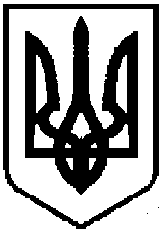 